XEVOS Solutions s.r.o.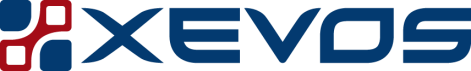 28. října 1584/281, Ostrava, PSČ 709 00 IČ: 27831345	DIČ: CZ27831345PLNÁ MOCZmocnitel:	XEVOS Solutions s.r.o.Se sídlem: 28. října 1584/281, 709 00 Ostrava – Hulváky, Česká republika IČ: 27831345, DIČ: CZ27831345Zapsána: v obchodním rejstříku vedeného u Krajského soudu v Ostravě, oddílC, vložka 37006Zastoupena: XXXXXXXXXX, CEO & CTO na základě plné mociZmocněnec:	XXXXXXXXXXBydlištěm: XXXXXXXXXXNarozen: XXXXXXXXXXVykonávající funkci: Sales ManagerZmocnitel tímto uděluje plnou moc Zmocněnci pro účely veřejné zakázky s názvem „Prodloužení služeb Microsoft 365, č. ÚPV-138“ (Systémové číslo: N006/24/V00000140):zastupování při jednání s třetími osobami;podávání nabídek jménem Zmocnitele v rámci výběrových řízení;podepisování objednávek, smluv i rámcových smluv s třetími osobami;S omezením na takové právní úkony, kdy předmětem bude dodávka zboží nebo služeb třetím osobám v rozsahu do 5.000.000,- Kč bez DPH.Tato plná moc se uděluje na dobu určitou do 31.3.2024.Zmocnitel si vyhrazuje právo tuto plnou moc kdykoli písemně odvolat.V Ostravě dne 06.02.2024…………………………………………………………………………………XEVOS Solutions s.r.o.XXXXXXXXXX, CEO & CTO, jednající na základě plné mociVýše uvedené zmocnění přijímám…………………………………………………………………………………XXXXXXXXXX, Sales ManagerSpolečnost je zapsána v obchodním rejstříku vedeném Krajským soudem v Ostravě, v oddílu a vložce C 37006. info@xevos.eu | www.xevos.eu | dat. schránka: 8uscbud | Bankovní spojení: Fio banka, a.s., 2500450242/2010 Stránka 1 z 1